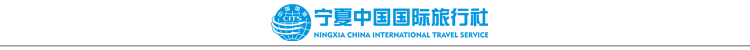 南线-呼然心动·梦幻阿尔山行程单行程安排费用说明其他说明产品编号db1659680344Ee出发地银川市目的地海拉尔区行程天数11去程交通无返程交通无参考航班无无无无无产品亮点---【产品设计思路】------【产品设计思路】------【产品设计思路】------【产品设计思路】------【产品设计思路】---D1D1行程详情8.13	出发地旅游列车发车赴海拉尔8.13	出发地旅游列车发车赴海拉尔用餐早餐：X     午餐：X     晚餐：X   住宿旅游专列D2D2行程详情8.14	包头/呼和浩特东/集宁南乘旅游列车前往海拉尔8.14	包头/呼和浩特东/集宁南乘旅游列车前往海拉尔用餐早餐：X     午餐：X     晚餐：X   住宿旅游专列D3D3行程详情8.15	抵达海拉尔8.15	抵达海拉尔用餐早餐：X     午餐：X     晚餐：X   住宿海拉尔D4D4行程详情8.16	海拉尔-莫日格勒-亚洲第一湿地-额尔古纳8.16	海拉尔-莫日格勒-亚洲第一湿地-额尔古纳用餐早餐：√     午餐：√     晚餐：X   住宿额尔古纳D5D5行程详情8.17	额尔古纳-黑山头-186彩带河-中国最美公路-满洲里8.17	额尔古纳-黑山头-186彩带河-中国最美公路-满洲里用餐早餐：√     午餐：√     晚餐：X   住宿满洲里D6D6行程详情8.18	满洲里-铁木真大汗行营-玫瑰峰-阿尔山市8.18	满洲里-铁木真大汗行营-玫瑰峰-阿尔山市用餐早餐：√     午餐：√     晚餐：X   住宿阿尔山或公园D7D7行程详情8.19	阿尔山国家森林公园1日游8.19	阿尔山国家森林公园1日游用餐早餐：√     午餐：√     晚餐：X   住宿阿尔山或公园D8D8行程详情8.20	阿尔山-五里泉-七仙湖观景-海拉尔8.20	阿尔山-五里泉-七仙湖观景-海拉尔用餐早餐：√     午餐：√     晚餐：X   住宿海拉尔D9D9行程详情8.21	海拉尔-温馨的家8.21	海拉尔-温馨的家用餐早餐：X     午餐：X     晚餐：X   住宿旅游专列D10D10行程详情8.22	抵达集宁南/呼和浩特东/包头/临河8.22	抵达集宁南/呼和浩特东/包头/临河用餐早餐：X     午餐：X     晚餐：X   住宿旅游专列D11D11行程详情8.23	抵达银川8.23	抵达银川用餐早餐：X     午餐：X     晚餐：X   住宿温馨的家费用包含01大交通	出发地-海拉尔 往返大型空调旅游火车专列，省去舟车劳顿；01大交通	出发地-海拉尔 往返大型空调旅游火车专列，省去舟车劳顿；01大交通	出发地-海拉尔 往返大型空调旅游火车专列，省去舟车劳顿；费用不包含【行程所列景点门票】【行程所列景点门票】【行程所列景点门票】预订须知【出行安全注意事项】温馨提示收客前请与计调落实退改规则收客前请与计调落实